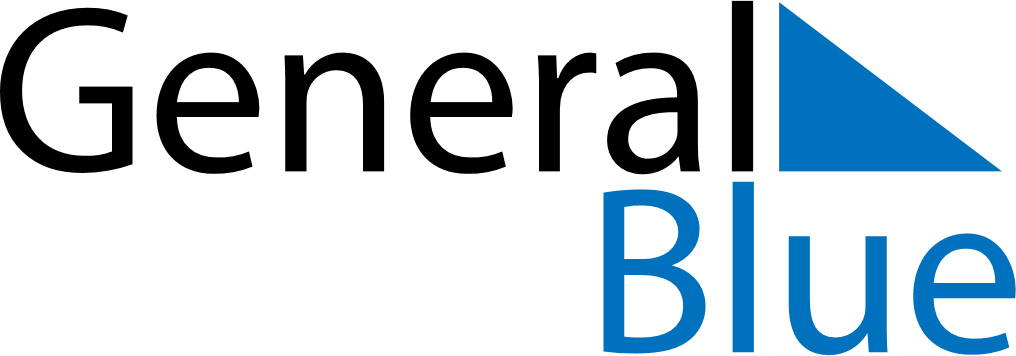 Weekly CalendarJune 15, 2020 - June 21, 2020Weekly CalendarJune 15, 2020 - June 21, 2020Weekly CalendarJune 15, 2020 - June 21, 2020Weekly CalendarJune 15, 2020 - June 21, 2020Weekly CalendarJune 15, 2020 - June 21, 2020Weekly CalendarJune 15, 2020 - June 21, 2020MONDAYJun 15TUESDAYJun 16TUESDAYJun 16WEDNESDAYJun 17THURSDAYJun 18FRIDAYJun 19SATURDAYJun 20SUNDAYJun 21